Publicado en Madrid el 19/04/2018 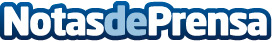 Bionike presenta sus mejores productos para el Día de la MadreQuedan pocas semanas para celebrar el día de la madre, la persona más importante en la vida de cualquiera. Pronto será su día y Bionike, la marca de cosmética nº 1 en Italia, no podía pasar por alto esta fecha tan especial para ella. Por eso, presenta sus mejores productos para las mamás, para que a ninguna le falte de nada a la hora de hablar de cuidados y de bellezaDatos de contacto:Bionike Spain910 33 02 67Nota de prensa publicada en: https://www.notasdeprensa.es/bionike-presenta-sus-mejores-productos-para-el_1 Categorias: Industria Farmacéutica Madrid Consumo Belleza http://www.notasdeprensa.es